Declaro, sob as penas da lei, que, nos últimos 90 (noventa) dias, não realizei e nem renovei empréstimos que devam ser descontados em folha por este Município. Estou ciente que o prazo para análise deste pedido é de, no mínimo, 07 (sete) dias.____ / ____ / ______                                    ___________________________________________               Data                                                                        (Assinatura do solicitante)2.Andamento do Processo2.1 Departamento  PessoalAvaliação de comprometimento financeiroVigência do contrato (para funcionários contratados): ____/____/____Empréstimos em vigor: (   ) Não     (   ) Sim – Banco: _____________ Valor da parcela: R$ _____________Salário líquido¹: R$ _____________Resposta com base nos dados levantados(    ) Sem margem – Informo que o servidor não tem margem para o empréstimo/negociação solicitado com base na Lei Federal nº 10.820, de 17 de dezembro de 2003.(    ) Com margem – Informo que, com base no salário líquido do servidor informado acima, o requerente tem a margem disponível no valor de R$__________ ( ______________________________ ___________________________________________________________________________________) com base na Lei Federal nº 10.820, de 17 de dezembro de 2003.          ____/_____/______                                                ___________________________________                     Data                                                                                  Assinatura responsável                                                                     2.2 Despacho da Secretaria de AdministraçãoConforme análise dos dados, informo que a carta anexa, elaborada por esta Secretaria, será entregue ao requerente após o despacho do Prefeito.        ____/_____/______                                                           ____________________________________                 Data                                                                        Chefe de Planejamento AdministrativoORIENTAÇÕES GERAISApós o preenchimento dos dados acima solicitados, o requerente deverá levar a solicitação assinada ao setor de Protocolo da Prefeitura juntamente com cópia do último contracheque;Tratando-se de requerimento feito via procuração, é necessária a anexação de cópia do RG e CPF do procurador e do outorgante e reconhecimento de firma;A não apresentação de um dos documentos acima impossibilita o andamento do processo.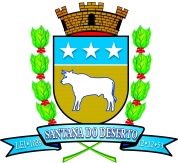 PREFEITURA MUNICIPAL DE SANTANA DO DESERTOProtocolo Nº________________ Em _____/______/____ 
PREFEITURA MUNICIPAL DE SANTANA DO DESERTOProtocolo Nº________________ Em _____/______/____ 
PREFEITURA MUNICIPAL DE SANTANA DO DESERTOProtocolo Nº________________ Em _____/______/____ 
PREFEITURA MUNICIPAL DE SANTANA DO DESERTOProtocolo Nº________________ Em _____/______/____ 
PREFEITURA MUNICIPAL DE SANTANA DO DESERTOProtocolo Nº________________ Em _____/______/____ 
PREFEITURA MUNICIPAL DE SANTANA DO DESERTOProtocolo Nº________________ Em _____/______/____ 
REQUERIMENTO Margem Consignada para empréstimo(1/2)REQUERIMENTO Margem Consignada para empréstimo(1/2)REQUERIMENTO Margem Consignada para empréstimo(1/2)Dados do RequerenteDados do RequerenteDados do RequerenteDados do RequerenteDados do RequerenteDados do RequerenteDados do RequerenteDados do RequerenteDados do RequerenteDados do RequerenteDados do RequerenteNome:Nome:Nome:Nome:Nome:Nome:Nome:Nome:Nome:Nome:Nome:CPF: _______________________________    RG:_______________________________CPF: _______________________________    RG:_______________________________CPF: _______________________________    RG:_______________________________CPF: _______________________________    RG:_______________________________CPF: _______________________________    RG:_______________________________CPF: _______________________________    RG:_______________________________CPF: _______________________________    RG:_______________________________CPF: _______________________________    RG:_______________________________CPF: _______________________________    RG:_______________________________CPF: _______________________________    RG:_______________________________CPF: _______________________________    RG:_______________________________Endereço:Endereço:Endereço:Endereço:Endereço:Endereço:Endereço:Endereço:Endereço:Endereço:Endereço:Bairro:Bairro:Bairro:Bairro:Cidade:Cidade:Cidade:Cidade:UF:UF:CEP:Telefone: Telefone: Celular:Celular:Email:	                         Email:	                         Email:	                         Email:	                         Cargo:                                                                                                  (   ) Efetivo                             (   ) ContratadoCargo:                                                                                                  (   ) Efetivo                             (   ) ContratadoCargo:                                                                                                  (   ) Efetivo                             (   ) ContratadoCargo:                                                                                                  (   ) Efetivo                             (   ) ContratadoCargo:                                                                                                  (   ) Efetivo                             (   ) ContratadoCargo:                                                                                                  (   ) Efetivo                             (   ) ContratadoCargo:                                                                                                  (   ) Efetivo                             (   ) ContratadoCargo:                                                                                                  (   ) Efetivo                             (   ) ContratadoCargo:                                                                                                  (   ) Efetivo                             (   ) ContratadoCargo:                                                                                                  (   ) Efetivo                             (   ) ContratadoCargo:                                                                                                  (   ) Efetivo                             (   ) ContratadoBanco:Banco:Banco:Banco:Banco:Banco:(    ) empréstimo   (   ) renegociação.(    ) empréstimo   (   ) renegociação.(    ) empréstimo   (   ) renegociação.(    ) empréstimo   (   ) renegociação.(    ) empréstimo   (   ) renegociação.